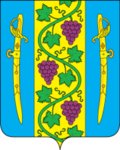 СОВЕТ ВЫШЕСТЕБЛИЕВСКОГО СЕЛЬСКОГО ПОСЕЛЕНИЯТЕМРЮКСКОГО РАЙОНАРЕШЕНИЕ№ 208LXVIII сессия                                                                                            IV cозыва27.10.2022  года                                                          станица ВышестеблиевскаяОб утверждении Прогнозного плана (программы) приватизации муниципального имущества Вышестеблиевского сельского поселения Темрюкского района на 2023 - 2025 годыВ соответствии с Гражданским кодексом Российской Федерации, Федеральным законом от 6 октября 2003 года № 131-ФЗ «Об общих принципах организации местного самоуправления в Российской Федерации», Уставом муниципального образования Темрюкский район, Федеральным законом от 21 декабря 2001 года № 178-ФЗ «О приватизации государственного и муниципального имущества», Положением о порядке управления и распоряжения объектами муниципальной собственности Вышестеблиевского сельского поселения Темрюкского района, утвержденным решением XXXVI  сессии Совета Вышестеблиевского сельского поселения Темрюкского района VII созыва от 11 июня 2021 года № 135, Порядком планирования приватизации муниципального имущества Вышестеблиевского сельского поселения Темрюкского района и принятия решений об условиях приватизации муниципального имущества, утвержденным решением LXVII сессии Совета муниципального образования Темрюкский район IV созыва от 19 октября 2022 года № 206, с учетом основных задач социально-экономического развития Вышестеблиевского сельского поселения Темрюкского района, Совет Вышестеблиевского сельского поселения Темрюкского района решил:Утвердить Прогнозный план (программу) приватизации муниципального имущества Вышестеблиевского сельского поселения Темрюкского района на 2023 - 2025 годы согласно приложению к настоящему решению.Официально опубликовать настоящее решение в периодическом печатном издании газете Темрюкского района «Тамань» и официально опубликовать (разместить) на официальном сайте Вышестеблиевского сельского поселения Темрюкского района в информационно-телекоммуникационной сети «Интернет». Контроль за выполнением настоящего решения возложить на заместителя главы Вышестеблиевского сельского поселения Темрюкского района Н.Д. Шевченко  и постоянную комиссию по вопросам экономики, бюджета, финансов, налогов и распоряжению муниципальной собственностью  (И.И. Пелипенко). Решение «Об утверждении Прогнозного плана (программы) приватизации муниципального имущества Вышестеблиевского сельского поселения Темрюкского района на 2023 - 2025 годы» 	вступает в	силу после его официального опубликования.Прогнозный план (программа) приватизации муниципального   имущества          Вышестеблиевского сельского поселения Темрюкского района на 2023 - 2025 годы Раздел IОсновные направления муниципальной политики в сфере приватизации муниципального имущества на 2023 – 2025 годыЦели и задачи приватизации муниципального имущества Вышестеблиевского сельского поселения Темрюкского района                на 2023 - 2025 годыПрогнозный план (программа) приватизации муниципального имущества Вышестеблиевского сельского поселения Темрюкского района в 2023 - 2025 годах (далее - план приватизации) разработаны в соответствии с Федеральным законом от 21 декабря 2001 года № 178-ФЗ «О приватизации государственного и муниципального имущества» и с учетом основных задач социально-экономического развития Вышестеблиевского сельского поселения Темрюкского района.В план приватизации включены находящиеся в муниципальной собственности объекты имущества, составляющие казну Вышестеблиевского сельского поселения Темрюкского района.Основными задачами приватизации муниципального имущества Вышестеблиевского сельского поселения Темрюкского района являются:приватизация муниципального имущества, не задействованного в обеспечении осуществления муниципальных функций и полномочий Вышестеблиевского сельского поселения Темрюкского района;формирование доходов бюджета Вышестеблиевского сельского поселения Темрюкского района.Прогноз объемов поступлений в муниципальный бюджет доходов от продажи муниципального имущества Вышестеблиевского сельского поселения Темрюкского районаПоступления в местный бюджет доходов от приватизации муниципального имущества Вышестеблиевского сельского поселения Темрюкского района ожидаются в 2023-2025 году в размере 1479000 (один миллион четыреста семьдесят девять тысяч) рублей.Прогноз доходов от продажи муниципального имущества Вышестеблиевского сельского поселения Темрюкского района может быть скорректирован на стадии предпродажной подготовки после проведения процедуры по оценке рыночной стоимости имущества, проведенной в соответствии с законодательством Российской Федерации об оценочной деятельности.Раздел IIМуниципальное имущество Вышестеблиевского сельского поселения Темрюкского района, приватизация которого планируется в 2023 - 2025 годахПеречень иного имущества, планируемого к приватизации  в 2023 - 2025 годахВедущий специалистадминистрации Вышестеблиевскогосельского поселения                                                                             Н.А. КушикГлава  Вышестеблиевского сельского поселенияТемрюкского района		_________________П.К. Хаджиди«27»  сентября  2022 годаПредседатель Совета Вышестеблиевского сельского поселения Темрюкского района	                                              ________________И.И. Пелипенко«27»  сентября  2022 годаПРИЛОЖЕНИЕк решению LXVIII сессии СоветаВышестеблиевского сельскогопоселения Темрюкского районаIV созыва от 27.10.2022 г. № 208Наименование объекта недвижимости,кадастровый номерНаименование объекта недвижимости,кадастровый номерМестонахождениеобъекта недвижимостиНазначениеобъекта1.Здание (баня), назначение: нежилое здание. Площадь общая 148,3 кв. м. Кадастровый номер: 23:30:0801003:1689 и земельный участок, площадью 783 кв.м., категория земель: земли населенных пунктов, разрешенное использование: бытовое обслуживание, Кадастровый номер: 23:30:0801003:2405Краснодарский край, Темрюкский район, п. Виноградный, ул. Красноармейская, 2недвижимое имущество